SEMANA 28EspañolSesión 1 Fecha de aplicación__________________Sesión 2 Fecha de aplicación__________________Sesión 3 Fecha de aplicación__________________Sesión 4 Fecha de aplicación__________________Sesión 5 Fecha de aplicación__________________MatemáticasCiencias NaturalesSesión 1 Fecha de aplicación__________________Sesión 2 Fecha de aplicación__________________Sesión 3 Fecha de aplicación__________________GeografíaSesión 1 Fecha de aplicación__________________Sesión 2 Fecha de aplicación__________________HistoriaSesión 1 Fecha de aplicación__________________Sesión 2 Fecha de aplicación__________________Formación Cívica y ÉticaSesión 1 Fecha de aplicación__________________Educación ArtísticaSesión 1 Fecha de aplicación__________________Práctica social del lenguaje:Práctica social del lenguaje:Práctica social del lenguaje:Tipo de texto:Escribir una obra de teatro con personajes de textos narrativos.Escribir una obra de teatro con personajes de textos narrativos.Escribir una obra de teatro con personajes de textos narrativos.Dramático.Aprendizajes esperadosTemas de reflexiónProducciones para el desarrollo del proyectoProducciones para el desarrollo del proyecto- Conoce la estructura de una obra de teatro.- Identifica las características de un personaje a partir de descripciones, diálogos y su participación en la trama.- Adapta la expresión de sus diálogos, de acuerdo con las intenciones o características de un personaje.- Emplea la puntuación correcta para organizar los diálogos en una obra teatral, así como para darle la intención requerida al diálogo.Comprensión e interpretación- Diálogos y formas de intervención de un personaje en la trama.Propiedades y tipos de textos- Estructura y función de los guiones teatrales (trama, personajes, escenas, actos, entre otros).- Puntuación utilizada en las obras de teatro.- Frases adjetivas para describir personajes.- Estereotipos en la construcción de los personajes.Conocimiento del sistema de escritura y ortografía- Correspondencia entre la puntuación y la intención que se le da en la lectura dramatizada.- Ortografía y puntuación convencionales.Aspectos sintácticos y semánticos- Redacción de acotaciones (intenciones, participación y características).- Discusión y análisis de las características de los personajes de textos narrativos (cuentos, leyendas o fábulas).- Cuadro descriptivo de los personajes de los textos que leyeron.- Esquema de planificación de una obra de teatro a partir de los textos leídos.- Borradores de la obra de teatro, que cumplan con las siguientes características:Diálogos coherentes en relación con la trama.Caracterización de los personajes.Acotaciones y signos de puntuación para marcar intenciones de los personajes.Producto final- Lectura dramatizada de la obra de teatro escrita por los alumnos.- Discusión y análisis de las características de los personajes de textos narrativos (cuentos, leyendas o fábulas).- Cuadro descriptivo de los personajes de los textos que leyeron.- Esquema de planificación de una obra de teatro a partir de los textos leídos.- Borradores de la obra de teatro, que cumplan con las siguientes características:Diálogos coherentes en relación con la trama.Caracterización de los personajes.Acotaciones y signos de puntuación para marcar intenciones de los personajes.Producto final- Lectura dramatizada de la obra de teatro escrita por los alumnos.Estándares que se favorecen:Estándares que se favorecen:Estándares que se favorecen:Competencias que se favorecen:1. Procesos de lectura e interpretación de textos1.3. Comprende los aspectos centrales de un texto (tema, eventos, trama, personajes involucrados).1.4. Identifica el orden y establece relaciones de causa y efecto en la trama de una variedad de tipos textuales.1.5. Infiere información en un texto para recuperar aquella que no es explícita.1.8. Comprende el lenguaje figurado y es capaz de identificarlo en diversos géneros: cuento, novela, teatro y poesía.1.9. Identifica las características de los textos descriptivos, narrativos, informativos y explicativos, a partir de su distribución gráfica y su función comunicativa; y adapta su lectura a las características de los escritos.1.11. Interpreta la información contenida en cuadros y tablas.1.15. Identifica y emplea la función de los signos de puntuación al leer: punto, coma, dos puntos, punto y coma, signos de exclamación, signos de interrogación y acentuación.2. Producción de textos escritos2.2. Escribe una variedad de textos con diferentes propósitos comunicativos para una audiencia específica.2.3. Distingue el lenguaje formal y el informal, y los usa adecuadamente al escribir diferentes tipos de textos.2.5. Describe y explica por escrito fenómenos diversos usando un estilo impersonal.2.6. Organiza su escritura en párrafos estructurados, usando la puntuación de manera convencional.2.7. Emplea diversos recursos lingüísticos y literarios en oraciones y los emplea al redactar.22.9. Realiza correcciones a sus producciones con el fin de garantizar el propósito comunicativo y que lo comprendan otros lectores.2.10. Emplea ortografía convencional al escribir.3. Producción de textos orales y participación en eventos comunicativos3.1. Distingue el estilo, registro y tono de acuerdo con el contexto, la audiencia y las necesidades.3.2. Expone de manera oral conocimientos, ideas y sentimientos.3.3. Emplea su conocimiento sobre un tema para tomar decisiones y expresar su opinión fundamentada.3.4. Escucha y aporta sus ideas de manera crítica.3.6. Identifica diferentes formas de criticar de manera constructiva y de responder a la crítica.3.8. Usa la discusión para explorar ideas y temas.4. Conocimiento de las características, función y uso del lenguaje 4.1. Usa convencionalmente signos de interrogación y admiración, guiones para introducir diálogos, así como puntos y comas en sus escritos.4.2. Emplea mayúsculas al inicio de párrafo y después de punto.4.4. Reflexiona consistentemente acerca del funcionamiento de la ortografía y la puntuación en los textos.4.5. Identifica las características y la función de diferentes tipos textuales.4.6. Identifica información y sus fuentes para responder preguntas específicas.5. Actitudes hacia el lenguaje5.1. Identifica y comparte su gusto por algunos temas, autores y géneros literarios5.2. Desarrolla disposición para leer, escribir, hablar o escuchar.5.3. Desarrolla una actitud positiva para seguir aprendiendo por medio del lenguaje escrito.5.4. Emplea el lenguaje para expresar ideas, emociones y argumentos.5.5. Discute sobre una variedad de temas de manera atenta y respeta los puntos de vista de otros.5.6. Amplía su conocimiento sobre obras literarias y comienza a identificar sus preferencias al respecto.5.9. Trabaja colaborativamente, escucha y proporciona sus ideas, negocia y toma acuerdos al trabajar en grupo.5.10. Desarrolla un concepto positivo de sí mismo como lector, escritor, hablante u oyente; además, desarrolla gusto por leer, escribir, hablar y escuchar.1. Procesos de lectura e interpretación de textos1.3. Comprende los aspectos centrales de un texto (tema, eventos, trama, personajes involucrados).1.4. Identifica el orden y establece relaciones de causa y efecto en la trama de una variedad de tipos textuales.1.5. Infiere información en un texto para recuperar aquella que no es explícita.1.8. Comprende el lenguaje figurado y es capaz de identificarlo en diversos géneros: cuento, novela, teatro y poesía.1.9. Identifica las características de los textos descriptivos, narrativos, informativos y explicativos, a partir de su distribución gráfica y su función comunicativa; y adapta su lectura a las características de los escritos.1.11. Interpreta la información contenida en cuadros y tablas.1.15. Identifica y emplea la función de los signos de puntuación al leer: punto, coma, dos puntos, punto y coma, signos de exclamación, signos de interrogación y acentuación.2. Producción de textos escritos2.2. Escribe una variedad de textos con diferentes propósitos comunicativos para una audiencia específica.2.3. Distingue el lenguaje formal y el informal, y los usa adecuadamente al escribir diferentes tipos de textos.2.5. Describe y explica por escrito fenómenos diversos usando un estilo impersonal.2.6. Organiza su escritura en párrafos estructurados, usando la puntuación de manera convencional.2.7. Emplea diversos recursos lingüísticos y literarios en oraciones y los emplea al redactar.22.9. Realiza correcciones a sus producciones con el fin de garantizar el propósito comunicativo y que lo comprendan otros lectores.2.10. Emplea ortografía convencional al escribir.3. Producción de textos orales y participación en eventos comunicativos3.1. Distingue el estilo, registro y tono de acuerdo con el contexto, la audiencia y las necesidades.3.2. Expone de manera oral conocimientos, ideas y sentimientos.3.3. Emplea su conocimiento sobre un tema para tomar decisiones y expresar su opinión fundamentada.3.4. Escucha y aporta sus ideas de manera crítica.3.6. Identifica diferentes formas de criticar de manera constructiva y de responder a la crítica.3.8. Usa la discusión para explorar ideas y temas.4. Conocimiento de las características, función y uso del lenguaje 4.1. Usa convencionalmente signos de interrogación y admiración, guiones para introducir diálogos, así como puntos y comas en sus escritos.4.2. Emplea mayúsculas al inicio de párrafo y después de punto.4.4. Reflexiona consistentemente acerca del funcionamiento de la ortografía y la puntuación en los textos.4.5. Identifica las características y la función de diferentes tipos textuales.4.6. Identifica información y sus fuentes para responder preguntas específicas.5. Actitudes hacia el lenguaje5.1. Identifica y comparte su gusto por algunos temas, autores y géneros literarios5.2. Desarrolla disposición para leer, escribir, hablar o escuchar.5.3. Desarrolla una actitud positiva para seguir aprendiendo por medio del lenguaje escrito.5.4. Emplea el lenguaje para expresar ideas, emociones y argumentos.5.5. Discute sobre una variedad de temas de manera atenta y respeta los puntos de vista de otros.5.6. Amplía su conocimiento sobre obras literarias y comienza a identificar sus preferencias al respecto.5.9. Trabaja colaborativamente, escucha y proporciona sus ideas, negocia y toma acuerdos al trabajar en grupo.5.10. Desarrolla un concepto positivo de sí mismo como lector, escritor, hablante u oyente; además, desarrolla gusto por leer, escribir, hablar y escuchar.1. Procesos de lectura e interpretación de textos1.3. Comprende los aspectos centrales de un texto (tema, eventos, trama, personajes involucrados).1.4. Identifica el orden y establece relaciones de causa y efecto en la trama de una variedad de tipos textuales.1.5. Infiere información en un texto para recuperar aquella que no es explícita.1.8. Comprende el lenguaje figurado y es capaz de identificarlo en diversos géneros: cuento, novela, teatro y poesía.1.9. Identifica las características de los textos descriptivos, narrativos, informativos y explicativos, a partir de su distribución gráfica y su función comunicativa; y adapta su lectura a las características de los escritos.1.11. Interpreta la información contenida en cuadros y tablas.1.15. Identifica y emplea la función de los signos de puntuación al leer: punto, coma, dos puntos, punto y coma, signos de exclamación, signos de interrogación y acentuación.2. Producción de textos escritos2.2. Escribe una variedad de textos con diferentes propósitos comunicativos para una audiencia específica.2.3. Distingue el lenguaje formal y el informal, y los usa adecuadamente al escribir diferentes tipos de textos.2.5. Describe y explica por escrito fenómenos diversos usando un estilo impersonal.2.6. Organiza su escritura en párrafos estructurados, usando la puntuación de manera convencional.2.7. Emplea diversos recursos lingüísticos y literarios en oraciones y los emplea al redactar.22.9. Realiza correcciones a sus producciones con el fin de garantizar el propósito comunicativo y que lo comprendan otros lectores.2.10. Emplea ortografía convencional al escribir.3. Producción de textos orales y participación en eventos comunicativos3.1. Distingue el estilo, registro y tono de acuerdo con el contexto, la audiencia y las necesidades.3.2. Expone de manera oral conocimientos, ideas y sentimientos.3.3. Emplea su conocimiento sobre un tema para tomar decisiones y expresar su opinión fundamentada.3.4. Escucha y aporta sus ideas de manera crítica.3.6. Identifica diferentes formas de criticar de manera constructiva y de responder a la crítica.3.8. Usa la discusión para explorar ideas y temas.4. Conocimiento de las características, función y uso del lenguaje 4.1. Usa convencionalmente signos de interrogación y admiración, guiones para introducir diálogos, así como puntos y comas en sus escritos.4.2. Emplea mayúsculas al inicio de párrafo y después de punto.4.4. Reflexiona consistentemente acerca del funcionamiento de la ortografía y la puntuación en los textos.4.5. Identifica las características y la función de diferentes tipos textuales.4.6. Identifica información y sus fuentes para responder preguntas específicas.5. Actitudes hacia el lenguaje5.1. Identifica y comparte su gusto por algunos temas, autores y géneros literarios5.2. Desarrolla disposición para leer, escribir, hablar o escuchar.5.3. Desarrolla una actitud positiva para seguir aprendiendo por medio del lenguaje escrito.5.4. Emplea el lenguaje para expresar ideas, emociones y argumentos.5.5. Discute sobre una variedad de temas de manera atenta y respeta los puntos de vista de otros.5.6. Amplía su conocimiento sobre obras literarias y comienza a identificar sus preferencias al respecto.5.9. Trabaja colaborativamente, escucha y proporciona sus ideas, negocia y toma acuerdos al trabajar en grupo.5.10. Desarrolla un concepto positivo de sí mismo como lector, escritor, hablante u oyente; además, desarrolla gusto por leer, escribir, hablar y escuchar.- Emplear el lenguaje para comunicarse y como instrumento para aprender.- Identificar las propiedades del lenguaje en diversas situaciones comunicativas.- Analizar la información y emplear el lenguaje para la toma de decisiones.- Valorar la diversidad lingüística y cultural de México.APRENDIZAJES ESPERADOSPRODUCCIÓNTEMAS DE REFLEXIÓNTEMA DE LA SESIÓNConoce la estructura de una obra de teatro.Esquema de planificación de una obra de teatro a partir de los textos leídos.PROPIEDADES Y TIPOS DE TEXTOSEstructura y función de los guiones teatrales (trama, personajes, escenas, actos, entre otros).Planeando la obra.SECUENCIA DIDÁCTICAEVALUACIÓNINICIO Preguntar: ¿Has disfrutado una obra teatro?, ¿se puede representar un cuento como obra de teatro?, ¿qué se necesita para hacerlo?Comentar que es tiempo de elaborar un plan para convertir un cuento en una obra de teatro.DESARROLLOSolicitar que comiencen a crear un guión de teatro con elementos de cuentos que conozcan.Preguntar: ¿Cuáles son los elementos de un cuento?- Argumento (qué)                                                - Personajes (quiénes)- Lugares (dónde)                                                - Época (cuándo)Mencionar que al convertir el cuento en obra de teatro, la atención debe centrarse en los diálogos y las acciones.Expresar que antes de que realicen su obra analicen algunos puntos. Cuestionar: ¿Qué es un guión de teatro? Es el escrito de la obra de teatro. Es donde el autor escribe cómo debe ser la escenografía, el vestuario, qué personajes participan y qué dice cada uno durante la obra de teatro.Explicar que los guiones contienen los diálogos de los personajes escritos en el orden en el que suceden. También se dan indicaciones de movimientos, expresiones y otros detalles.  Preguntar: ¿Qué debe tener el guión?  Conflicto, desarrollo del conflicto, clímax, desenlace.¿Cuáles son las partes de una obra? Explicar: Una obra contiene las siguientes partes:Personajes
Hombre, mujeres, animales y seres fantásticos que actúan en una obra de teatro. Los actores se preparan para representar uno o varios personajes durante la obra de teatro. Para ello tienen que aprender los diálogos, la forma de moverse en el escenario y la forma de portarse. Se tienen que vestir y maquillar para dar la imagen del personaje que representa.Diálogos
Es lo que dice cada uno de los personajes durante la obra. Escenario Lugar en donde se representa una obra. En un teatro, el escenario es en general la parte alta que queda frente al público. Muchas veces el suelo es de madera y tiene grandes cortinas a los lados.
Sin embargo, se puede crear un foro en cualquier espacio lo suficientemente grande para que los actores puedan actuar y desplazarse. Por ejemplo, se pueden utilizar patios o jardines, donde se monta la escenografía y se realiza la obra de teatro. Director 
Es la persona que organiza e indica la forma en que se prepara y realiza la obra de teatro. Dirige la actuación de los actores para que den la imagen del personaje que corresponde, trabaja también decidiendo cómo será la escenografía y el vestuario, entre otras cosas.Vestuario El vestuario es la ropa que deben llevar los actores para representar los papeles que tienen dentro de la obra.
El vestuario debe ir de acuerdo al tipo de personaje y a la época que se indica en el guión. Escenografía Es el decorado que se realiza para ambientar la obra de teatro. Con la escenografía el foro se puede convertir en una sala, un bosque, un desierto, un barco; puede ser de día o de noche. También puede ser un sitio fantástico. Existen tres tipos de escenografías: la bidimensional, la tridimensional y la que combina a ambas.Indicar: Elige qué personajes participarán en tu obra.Realiza en tu cuaderno una descripción de los personajes.CIERRESolicitar que elijan al personaje protagónico y el antagónico de la historia.Invitar a que revisen que sus descripciones sean correctas.Entregar ejercicios sobre el tema para que los contesten.RECURSO.- Ejercicio.CRITERIO.- Identifican la estructura de una obra de teatro tratando de escribir una.INICIO Preguntar: ¿Has disfrutado una obra teatro?, ¿se puede representar un cuento como obra de teatro?, ¿qué se necesita para hacerlo?Comentar que es tiempo de elaborar un plan para convertir un cuento en una obra de teatro.DESARROLLOSolicitar que comiencen a crear un guión de teatro con elementos de cuentos que conozcan.Preguntar: ¿Cuáles son los elementos de un cuento?- Argumento (qué)                                                - Personajes (quiénes)- Lugares (dónde)                                                - Época (cuándo)Mencionar que al convertir el cuento en obra de teatro, la atención debe centrarse en los diálogos y las acciones.Expresar que antes de que realicen su obra analicen algunos puntos. Cuestionar: ¿Qué es un guión de teatro? Es el escrito de la obra de teatro. Es donde el autor escribe cómo debe ser la escenografía, el vestuario, qué personajes participan y qué dice cada uno durante la obra de teatro.Explicar que los guiones contienen los diálogos de los personajes escritos en el orden en el que suceden. También se dan indicaciones de movimientos, expresiones y otros detalles.  Preguntar: ¿Qué debe tener el guión?  Conflicto, desarrollo del conflicto, clímax, desenlace.¿Cuáles son las partes de una obra? Explicar: Una obra contiene las siguientes partes:Personajes
Hombre, mujeres, animales y seres fantásticos que actúan en una obra de teatro. Los actores se preparan para representar uno o varios personajes durante la obra de teatro. Para ello tienen que aprender los diálogos, la forma de moverse en el escenario y la forma de portarse. Se tienen que vestir y maquillar para dar la imagen del personaje que representa.Diálogos
Es lo que dice cada uno de los personajes durante la obra. Escenario Lugar en donde se representa una obra. En un teatro, el escenario es en general la parte alta que queda frente al público. Muchas veces el suelo es de madera y tiene grandes cortinas a los lados.
Sin embargo, se puede crear un foro en cualquier espacio lo suficientemente grande para que los actores puedan actuar y desplazarse. Por ejemplo, se pueden utilizar patios o jardines, donde se monta la escenografía y se realiza la obra de teatro. Director 
Es la persona que organiza e indica la forma en que se prepara y realiza la obra de teatro. Dirige la actuación de los actores para que den la imagen del personaje que corresponde, trabaja también decidiendo cómo será la escenografía y el vestuario, entre otras cosas.Vestuario El vestuario es la ropa que deben llevar los actores para representar los papeles que tienen dentro de la obra.
El vestuario debe ir de acuerdo al tipo de personaje y a la época que se indica en el guión. Escenografía Es el decorado que se realiza para ambientar la obra de teatro. Con la escenografía el foro se puede convertir en una sala, un bosque, un desierto, un barco; puede ser de día o de noche. También puede ser un sitio fantástico. Existen tres tipos de escenografías: la bidimensional, la tridimensional y la que combina a ambas.Indicar: Elige qué personajes participarán en tu obra.Realiza en tu cuaderno una descripción de los personajes.CIERRESolicitar que elijan al personaje protagónico y el antagónico de la historia.Invitar a que revisen que sus descripciones sean correctas.Entregar ejercicios sobre el tema para que los contesten.RECURSOS DIDÁCTICOSINICIO Preguntar: ¿Has disfrutado una obra teatro?, ¿se puede representar un cuento como obra de teatro?, ¿qué se necesita para hacerlo?Comentar que es tiempo de elaborar un plan para convertir un cuento en una obra de teatro.DESARROLLOSolicitar que comiencen a crear un guión de teatro con elementos de cuentos que conozcan.Preguntar: ¿Cuáles son los elementos de un cuento?- Argumento (qué)                                                - Personajes (quiénes)- Lugares (dónde)                                                - Época (cuándo)Mencionar que al convertir el cuento en obra de teatro, la atención debe centrarse en los diálogos y las acciones.Expresar que antes de que realicen su obra analicen algunos puntos. Cuestionar: ¿Qué es un guión de teatro? Es el escrito de la obra de teatro. Es donde el autor escribe cómo debe ser la escenografía, el vestuario, qué personajes participan y qué dice cada uno durante la obra de teatro.Explicar que los guiones contienen los diálogos de los personajes escritos en el orden en el que suceden. También se dan indicaciones de movimientos, expresiones y otros detalles.  Preguntar: ¿Qué debe tener el guión?  Conflicto, desarrollo del conflicto, clímax, desenlace.¿Cuáles son las partes de una obra? Explicar: Una obra contiene las siguientes partes:Personajes
Hombre, mujeres, animales y seres fantásticos que actúan en una obra de teatro. Los actores se preparan para representar uno o varios personajes durante la obra de teatro. Para ello tienen que aprender los diálogos, la forma de moverse en el escenario y la forma de portarse. Se tienen que vestir y maquillar para dar la imagen del personaje que representa.Diálogos
Es lo que dice cada uno de los personajes durante la obra. Escenario Lugar en donde se representa una obra. En un teatro, el escenario es en general la parte alta que queda frente al público. Muchas veces el suelo es de madera y tiene grandes cortinas a los lados.
Sin embargo, se puede crear un foro en cualquier espacio lo suficientemente grande para que los actores puedan actuar y desplazarse. Por ejemplo, se pueden utilizar patios o jardines, donde se monta la escenografía y se realiza la obra de teatro. Director 
Es la persona que organiza e indica la forma en que se prepara y realiza la obra de teatro. Dirige la actuación de los actores para que den la imagen del personaje que corresponde, trabaja también decidiendo cómo será la escenografía y el vestuario, entre otras cosas.Vestuario El vestuario es la ropa que deben llevar los actores para representar los papeles que tienen dentro de la obra.
El vestuario debe ir de acuerdo al tipo de personaje y a la época que se indica en el guión. Escenografía Es el decorado que se realiza para ambientar la obra de teatro. Con la escenografía el foro se puede convertir en una sala, un bosque, un desierto, un barco; puede ser de día o de noche. También puede ser un sitio fantástico. Existen tres tipos de escenografías: la bidimensional, la tridimensional y la que combina a ambas.Indicar: Elige qué personajes participarán en tu obra.Realiza en tu cuaderno una descripción de los personajes.CIERRESolicitar que elijan al personaje protagónico y el antagónico de la historia.Invitar a que revisen que sus descripciones sean correctas.Entregar ejercicios sobre el tema para que los contesten.Ejercicios.Cuentos.PÁGINAS DEL LIBRO DEL ALUMNO.- 128 - 137Notas:______________________________________________________________________________________________________________________________________________________________________________________________________________________________________________________Notas:______________________________________________________________________________________________________________________________________________________________________________________________________________________________________________________APRENDIZAJES ESPERADOSPRODUCCIÓNTEMAS DE REFLEXIÓNTEMA DE LA SESIÓNAdapta la expresión de sus diálogos, de acuerdo con las intenciones o características de un personaje.Borradores de la obra de teatro,que cumplan con las siguientescaracterísticas:- Diálogos coherentes en relación con la trama.COMPRENSIÓN E INTERPRETACIÓNDiálogos y formas de intervención de un personaje en la trama.Diálogos.SECUENCIA DIDÁCTICAEVALUACIÓNINICIO Mostrar el cuento de la cenicienta e indicar que pongan mucha atención en los diálogos de los personajes protagónicos.Indicar que contesten las siguientes preguntas en su cuaderno: ¿De qué trato el video?, ¿Dónde ocurren los hechos?, ¿Cómo crees que cada personaje sabe en qué momento debe intervenir? DESARROLLOInvitar a que seleccionen un libro de cuentos de la biblioteca del aula.Pedir que elijan dos diálogos de personajes y los escriban en su cuaderno. Solicitar que escojan un personaje del cuento que más les guste y lo describan.Invitar a que propongan ideas para realizar una obra nueva donde intervengan personajes de textos narrativos que ya conocen.Comentar que pueden cambiar el escenario donde suceden los hechos, incluso el tiempo en que ocurren.CIERRESolicitar que escriban un borrador o un esquema general de toda la obra.Entregar ejercicios sobre el tema para que los contesten.RECURSO.- Borrador.CRITERIO.- Adaptan diálogos y escenarios en su redacción de acuerdo con las intenciones del personaje descrito.INICIO Mostrar el cuento de la cenicienta e indicar que pongan mucha atención en los diálogos de los personajes protagónicos.Indicar que contesten las siguientes preguntas en su cuaderno: ¿De qué trato el video?, ¿Dónde ocurren los hechos?, ¿Cómo crees que cada personaje sabe en qué momento debe intervenir? DESARROLLOInvitar a que seleccionen un libro de cuentos de la biblioteca del aula.Pedir que elijan dos diálogos de personajes y los escriban en su cuaderno. Solicitar que escojan un personaje del cuento que más les guste y lo describan.Invitar a que propongan ideas para realizar una obra nueva donde intervengan personajes de textos narrativos que ya conocen.Comentar que pueden cambiar el escenario donde suceden los hechos, incluso el tiempo en que ocurren.CIERRESolicitar que escriban un borrador o un esquema general de toda la obra.Entregar ejercicios sobre el tema para que los contesten.RECURSOS DIDÁCTICOSINICIO Mostrar el cuento de la cenicienta e indicar que pongan mucha atención en los diálogos de los personajes protagónicos.Indicar que contesten las siguientes preguntas en su cuaderno: ¿De qué trato el video?, ¿Dónde ocurren los hechos?, ¿Cómo crees que cada personaje sabe en qué momento debe intervenir? DESARROLLOInvitar a que seleccionen un libro de cuentos de la biblioteca del aula.Pedir que elijan dos diálogos de personajes y los escriban en su cuaderno. Solicitar que escojan un personaje del cuento que más les guste y lo describan.Invitar a que propongan ideas para realizar una obra nueva donde intervengan personajes de textos narrativos que ya conocen.Comentar que pueden cambiar el escenario donde suceden los hechos, incluso el tiempo en que ocurren.CIERRESolicitar que escriban un borrador o un esquema general de toda la obra.Entregar ejercicios sobre el tema para que los contesten.Ejercicios.PÁGINAS DEL LIBRO DEL ALUMNO.- 128 - 137Notas:______________________________________________________________________________________________________________________________________________________________________________________________________________________________________________________Notas:______________________________________________________________________________________________________________________________________________________________________________________________________________________________________________________APRENDIZAJES ESPERADOSPRODUCCIÓNTEMAS DE REFLEXIÓNTEMA DE LA SESIÓNAdapta la expresión de sus diálogos, de acuerdo con las intenciones o características de un personaje.Borradores de la obra de teatro,que cumplan con las siguientescaracterísticas:- Diálogos coherentes en relación con la trama.COMPRENSIÓN E INTERPRETACIÓNDiálogos y formas de intervención de un personaje en la trama.Diálogos coherentes.SECUENCIA DIDÁCTICAEVALUACIÓNINICIO Preguntar: ¿Qué es una escena?, ¿qué se necesita para una escena?, ¿qué personajes participan en una escena?, ¿cuántas escenas tendrá tu obra de teatro?DESARROLLOExplicar: Las escenas se establecen a partir de una situación de la historia o de la aparición de un personaje.Indicar: Transforma el cuento en obra de teatro.Reparte los personajes y lee la obra al resto del grupo.Revisa que los diálogos sean congruentes con las acciones y demás elementos.Realiza una tabla donde enumeres las escenas, describas la situación, los personajes que intervienen y el lugar donde se desarrollará cada escena.Comentar que esto les ayudará para organizar la información y para que los diálogos sean coherentes con la trama.CIERREPresentar un ejemplo del cuento “la cenicienta” ordenado por escenas.RECURSO.- Cuento trasformado.CRITERIO.- Organizan los diálogos de manera coherente con la trama.INICIO Preguntar: ¿Qué es una escena?, ¿qué se necesita para una escena?, ¿qué personajes participan en una escena?, ¿cuántas escenas tendrá tu obra de teatro?DESARROLLOExplicar: Las escenas se establecen a partir de una situación de la historia o de la aparición de un personaje.Indicar: Transforma el cuento en obra de teatro.Reparte los personajes y lee la obra al resto del grupo.Revisa que los diálogos sean congruentes con las acciones y demás elementos.Realiza una tabla donde enumeres las escenas, describas la situación, los personajes que intervienen y el lugar donde se desarrollará cada escena.Comentar que esto les ayudará para organizar la información y para que los diálogos sean coherentes con la trama.CIERREPresentar un ejemplo del cuento “la cenicienta” ordenado por escenas.RECURSOS DIDÁCTICOSINICIO Preguntar: ¿Qué es una escena?, ¿qué se necesita para una escena?, ¿qué personajes participan en una escena?, ¿cuántas escenas tendrá tu obra de teatro?DESARROLLOExplicar: Las escenas se establecen a partir de una situación de la historia o de la aparición de un personaje.Indicar: Transforma el cuento en obra de teatro.Reparte los personajes y lee la obra al resto del grupo.Revisa que los diálogos sean congruentes con las acciones y demás elementos.Realiza una tabla donde enumeres las escenas, describas la situación, los personajes que intervienen y el lugar donde se desarrollará cada escena.Comentar que esto les ayudará para organizar la información y para que los diálogos sean coherentes con la trama.CIERREPresentar un ejemplo del cuento “la cenicienta” ordenado por escenas.Cuento en escenas.PÁGINAS DEL LIBRO DEL ALUMNO.- 128 - 137Notas:______________________________________________________________________________________________________________________________________________________________________________________________________________________________________________________Notas:______________________________________________________________________________________________________________________________________________________________________________________________________________________________________________________APRENDIZAJES ESPERADOSPRODUCCIÓNTEMAS DE REFLEXIÓNTEMA DE LA SESIÓNIdentifica las características de un personaje a partir de descripciones, diálogos y su participación en la trama.Borradores de la obra de teatro,que cumplan con las siguientescaracterísticas:- Caracterización de los personajes.PROPIEDADES Y TIPOS DE TEXTOSEstereotipos en la construcción de los personajes.Estereotipos.SECUENCIA DIDÁCTICAEVALUACIÓNINICIO Preguntar: De los siguientes personajes, ¿cuáles son los más conocidos?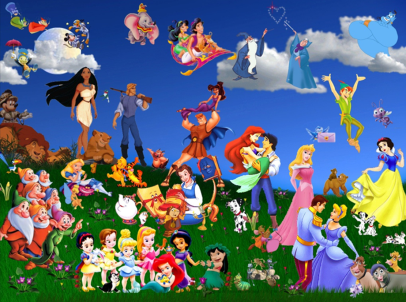 De los siguientes personajes: ¿Cuál no conoces?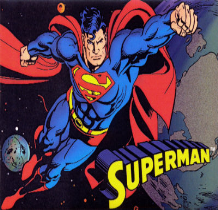 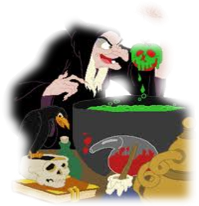 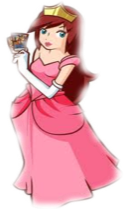 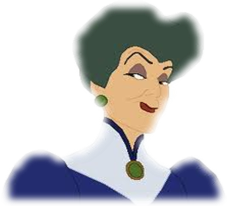 Preguntar: ¿Qué es un estereotipo?DESARROLLOExplicar que un estereotipo es una imagen mental muy simplificada y con pocos detalles acerca de un grupo de gente que comparte ciertas cualidades.Preguntar: ¿Cómo es una princesa?Comentar que la imagen que tenemos sobre las princesas es que son bellas, delicadas, etc. Forman parte de los estereotipos acerca de los personajes.Cuestionar: ¿Cómo es una bruja?CIERREInvitar a que compartan sus ideas con el resto del grupo.Solicitar que en una cartulina escriban una lista de personajes estereotipados en los cuentos, y sus características.Entregar ejercicios sobre el tema para que los resuelvan.RECURSO.- Ejercicio.CRITERIO.- Identifican los personajes estereotipados en la construcción de los personajes para su obra.INICIO Preguntar: De los siguientes personajes, ¿cuáles son los más conocidos?De los siguientes personajes: ¿Cuál no conoces?Preguntar: ¿Qué es un estereotipo?DESARROLLOExplicar que un estereotipo es una imagen mental muy simplificada y con pocos detalles acerca de un grupo de gente que comparte ciertas cualidades.Preguntar: ¿Cómo es una princesa?Comentar que la imagen que tenemos sobre las princesas es que son bellas, delicadas, etc. Forman parte de los estereotipos acerca de los personajes.Cuestionar: ¿Cómo es una bruja?CIERREInvitar a que compartan sus ideas con el resto del grupo.Solicitar que en una cartulina escriban una lista de personajes estereotipados en los cuentos, y sus características.Entregar ejercicios sobre el tema para que los resuelvan.RECURSOS DIDÁCTICOSINICIO Preguntar: De los siguientes personajes, ¿cuáles son los más conocidos?De los siguientes personajes: ¿Cuál no conoces?Preguntar: ¿Qué es un estereotipo?DESARROLLOExplicar que un estereotipo es una imagen mental muy simplificada y con pocos detalles acerca de un grupo de gente que comparte ciertas cualidades.Preguntar: ¿Cómo es una princesa?Comentar que la imagen que tenemos sobre las princesas es que son bellas, delicadas, etc. Forman parte de los estereotipos acerca de los personajes.Cuestionar: ¿Cómo es una bruja?CIERREInvitar a que compartan sus ideas con el resto del grupo.Solicitar que en una cartulina escriban una lista de personajes estereotipados en los cuentos, y sus características.Entregar ejercicios sobre el tema para que los resuelvan.Imágenes.Descripciones.Ejercicios.PÁGINAS DEL LIBRO DEL ALUMNO.- 128 - 137Notas:______________________________________________________________________________________________________________________________________________________________________________________________________________________________________________________Notas:______________________________________________________________________________________________________________________________________________________________________________________________________________________________________________________APRENDIZAJES ESPERADOSPRODUCCIÓNTEMAS DE REFLEXIÓNTEMA DE LA SESIÓNEmplea la puntuación correcta para organizar los diálogos en una obra teatral, así como para darle la intención requerida al diálogo.Borradores de la obra de teatro,que cumplan con las siguientescaracterísticas:- Caracterización de los personajes.PROPIEDADES Y TIPOS DE TEXTOSPuntuación utilizada en las obras de teatro.Puntuación en obras.SECUENCIA DIDÁCTICAEVALUACIÓNINICIO Preguntar: ¿Recuerdas cómo son los personajes del cuento?, ¿qué les sucederá?, ¿en qué lugar y época ocurrirá la historia?DESARROLLOIndicar: Adapta las formas en que los personajes consiguen sus objetivos de acuerdo al escenario inventado.Redacta la trama y elabora un esquema de acciones.Realiza las adaptaciones de estas acciones.Inicia la redacción de los diálogos.Repartir un ejemplo para que se puedan basar en él al realizar sus escritos.CIERREInvitar a que jueguen con sus compañeros de equipo a imitar a los personajes que participaran en su obra para elegir a quien caracteriza mejor el personaje. Pueden incluso jugar a adivinar qué personaje esté imitando y quien lo realice mejor es el que se quedará con el papel a la hora de dramatizar la obra.Recordar que en la redacción de los diálogos teatrales se utilizan guiones al inicio y al final de cada frase para enmarcar lo que dice cada personaje.RECURSO.- Borrador.CRITERIO.- Redactan las características de los personajes conforme a la trama y los escenarios que ya inventaron.INICIO Preguntar: ¿Recuerdas cómo son los personajes del cuento?, ¿qué les sucederá?, ¿en qué lugar y época ocurrirá la historia?DESARROLLOIndicar: Adapta las formas en que los personajes consiguen sus objetivos de acuerdo al escenario inventado.Redacta la trama y elabora un esquema de acciones.Realiza las adaptaciones de estas acciones.Inicia la redacción de los diálogos.Repartir un ejemplo para que se puedan basar en él al realizar sus escritos.CIERREInvitar a que jueguen con sus compañeros de equipo a imitar a los personajes que participaran en su obra para elegir a quien caracteriza mejor el personaje. Pueden incluso jugar a adivinar qué personaje esté imitando y quien lo realice mejor es el que se quedará con el papel a la hora de dramatizar la obra.Recordar que en la redacción de los diálogos teatrales se utilizan guiones al inicio y al final de cada frase para enmarcar lo que dice cada personaje.RECURSOS DIDÁCTICOSINICIO Preguntar: ¿Recuerdas cómo son los personajes del cuento?, ¿qué les sucederá?, ¿en qué lugar y época ocurrirá la historia?DESARROLLOIndicar: Adapta las formas en que los personajes consiguen sus objetivos de acuerdo al escenario inventado.Redacta la trama y elabora un esquema de acciones.Realiza las adaptaciones de estas acciones.Inicia la redacción de los diálogos.Repartir un ejemplo para que se puedan basar en él al realizar sus escritos.CIERREInvitar a que jueguen con sus compañeros de equipo a imitar a los personajes que participaran en su obra para elegir a quien caracteriza mejor el personaje. Pueden incluso jugar a adivinar qué personaje esté imitando y quien lo realice mejor es el que se quedará con el papel a la hora de dramatizar la obra.Recordar que en la redacción de los diálogos teatrales se utilizan guiones al inicio y al final de cada frase para enmarcar lo que dice cada personaje.Ejemplos de obras teatrales.PÁGINAS DEL LIBRO DEL ALUMNO.- 128 - 137Notas:______________________________________________________________________________________________________________________________________________________________________________________________________________________________________________________Notas:______________________________________________________________________________________________________________________________________________________________________________________________________________________________________________________EJESentido Numérico y pensamiento algebraicoAPRENDIZAJES ESPERADOS- Resuelve problemas que implican sumar o restar números fraccionarios con igual o distinto denominador.- Identifica problemas que se pueden resolver con una división y utiliza el algoritmo convencional en los casos en que sea necesario.- Describe rutas y ubica lugares utilizando sistemas de referencia convencionales que aparecen en planos o mapas.- Resuelve problemas que implican conversiones entre unidades de medida de longitud, capacidad, peso y tiempo.- Resuelve problemas que implican leer o representar información en gráficas de barras.CONTENIDO DISCIPLINARProblemas multiplicativos Análisis de las relaciones entre la multiplicación y la división como operaciones inversas.ESTÁNDARES QUE SE FAVORECEN1.3.1. Resuelve problemas que impliquen multiplicar o dividir números naturales empleando los algoritmos convencionales.4.4. Comparte e intercambia ideas sobre los procedimientos y resultados al resolver problemas.COMPETENCIAS MATEMÁTICAS- Resolver problemas de manera autónoma. 		- Validar procedimientos y resultados.- Comunicar información matemática. 			- Manejar técnicas eficientemente.SECUENCIA DIDÁCTICASECUENCIA DIDÁCTICAMOMENTOSESIÓN Y ACTIVIDADESDESARROLLO1.- Entregar ejercicios en los que deberán resolver problemas de reparto y comprobar los resultados obtenidos.Invitar a que comparen sus resultados.CIERRE2.- Entregar ejercicios en los que deberán resolver problemas de reparto y comprobar los resultados obtenidos.Invitar a que comparen sus resultados.Indicar: Copia en tu cuaderno las siguientes divisiones y resuélvelas.A) 100 ÷ 25 = 4                       B) 300 ÷ 12 = 25                           C) 540 ÷ 15 = 36                    D) 356 ÷22 = 16.18                 E) 630 ÷ 30 = 21                    F) 540 ÷ 18 = 30G) 875 ÷ 25 = 35                   H) 340 ÷ 17 = 20                            I) 240 ÷ 21 = 11.42J) 480 ÷12 = 40EVALUACIÓN.-   RECURSOS.- Situaciones, ejercicios, problemas, preguntas y operaciones.                              CRITERIOS.- Procedimientos adecuados y resultados correctos.EVALUACIÓN.-   RECURSOS.- Situaciones, ejercicios, problemas, preguntas y operaciones.                              CRITERIOS.- Procedimientos adecuados y resultados correctos.RECURSOS DIDACTICOS.- Ejercicios.RECURSOS DIDACTICOS.- Ejercicios.PÁGINAS DEL LIBRO SEP DEL ALUMNO.-  121-125PÁGINAS DEL LIBRO SEP DEL ALUMNO.-  121-125Notas:___________________________________________________________________________________________________________________________________________________________________________________________________________________________________________________________________________________________________________________________________________________________________________________Notas:___________________________________________________________________________________________________________________________________________________________________________________________________________________________________________________________________________________________________________________________________________________________________________________EJEForma espacio y medida  APRENDIZAJES ESPERADOS- Resuelve problemas que implican sumar o restar números fraccionarios con igual o distinto denominador.- Identifica problemas que se pueden resolver con una división y utiliza el algoritmo convencional en los casos en que sea necesario.- Describe rutas y ubica lugares utilizando sistemas de referencia convencionales que aparecen en planos o mapas.- Resuelve problemas que implican conversiones entre unidades de medida de longitud, capacidad, peso y tiempo.- Resuelve problemas que implican leer o representar información en gráficas de barras.CONTENIDO DISCIPLINARUbicación espacial Interpretación y descripción de la ubicación de objetos en el espacio, especificando dos o más puntos de referencia.ESTÁNDARES QUE SE FAVORECEN2.2.1. Utiliza sistemas de referencia convencionales para ubicar puntos o describir su ubicación en planos, mapas y en el primer cuadrante del plano cartesiano.4.1. Desarrolla un concepto positivo de sí mismo como usuario de las matemáticas, el gusto y la inclinación por comprender y utilizar la notación, el vocabulario y los procesos matemáticos.COMPETENCIAS MATEMÁTICAS- Resolver problemas de manera autónoma. 		- Validar procedimientos y resultados.- Comunicar información matemática. 			- Manejar técnicas eficientemente.SECUENCIA DIDÁCTICASECUENCIA DIDÁCTICAMOMENTOSESIÓN Y ACTIVIDADESINICIO3.- Entregar ejercicios en los que deberán encontrar lugares utilizando indicaciones mediante la rosa de los vientos.DESARROLLO4.- Mostrar rosa de los vientos.Preguntar: ¿Qué es esta imagen?, ¿para qué sirve?Explicar que esta imagen es la rosa de los vientos y sirve para guiarte en los croquis y mapas. La rosa de los vientos te orienta para que sea más fácil distinguir los puntos cardinales los cuales son: este, oeste, norte, sur.Entregar ejercicios en los que deberán encontrar lugares utilizando indicaciones mediante la rosa de los vientos.DESARROLLO5.- Entregar ejercicios en los que deberán encontrar lugares utilizando cuadrantes.EVALUACIÓN.-   RECURSOS.- Situaciones, ejercicios, problemas y preguntas.                              CRITERIOS.- Procedimientos adecuados y resultados correctos.EVALUACIÓN.-   RECURSOS.- Situaciones, ejercicios, problemas y preguntas.                              CRITERIOS.- Procedimientos adecuados y resultados correctos.RECURSOS DIDACTICOS.- Ejercicios.RECURSOS DIDACTICOS.- Ejercicios.PÁGINAS DEL LIBRO SEP DEL ALUMNO.-  126-129PÁGINAS DEL LIBRO SEP DEL ALUMNO.-  126-129Notas:___________________________________________________________________________________________________________________________________________________________________________________________________________________________________________________________________________________________________________________________________________________________________________________Notas:___________________________________________________________________________________________________________________________________________________________________________________________________________________________________________________________________________________________________________________________________________________________________________________¿Por qué se transforman las cosas? El movimiento de las cosas, del sonido en los materiales, de la electricidad en un circuito y de los planetas en el Sistema Solar¿Por qué se transforman las cosas? El movimiento de las cosas, del sonido en los materiales, de la electricidad en un circuito y de los planetas en el Sistema Solar¿Por qué se transforman las cosas? El movimiento de las cosas, del sonido en los materiales, de la electricidad en un circuito y de los planetas en el Sistema SolarAprendizajes esperados:Contenidos:Contenidos:- Explica el funcionamiento de un circuito eléctrico a partir de sus componentes, como conductores o aislantes de la energía eléctrica.¿Cómo elaboro un circuito eléctrico?- Materiales conductores y aislantes de la corriente eléctrica.- Aplicaciones del circuito eléctrico.- Transformaciones de la electricidad en la vida cotidiana.¿Cómo elaboro un circuito eléctrico?- Materiales conductores y aislantes de la corriente eléctrica.- Aplicaciones del circuito eléctrico.- Transformaciones de la electricidad en la vida cotidiana.Estándares que se favorecen:Estándares que se favorecen:Competencias que se favorecen: 1. Conocimiento científico1.9. Identifica algunos efectos de la interacción de objetos relacionados con la fuerza, el movimiento, la luz, el sonido, la electricidad y el calor.1.10. Identifica algunas manifestaciones y transformaciones de la energía.2. Aplicaciones del conocimiento científico y de la tecnología2.3. Identifica el aprovechamiento de dispositivos ópticos y eléctricos, máquinas simples, materiales y la conservación de alimentos, tanto en las actividades humanas como en la satisfacción de necesidades.2.4. Identifica ventajas y desventajas de las formas actuales para obtener y aprovechar la energía térmica y eléctrica, así como la importancia de desarrollar alternativas orientadas al desarrollo sustentable.3. Habilidades asociadas a la ciencia3.5. Diseña, construye y evalúa dispositivos o modelos aplicando los conocimientos necesarios y las propiedades de los materiales.1. Conocimiento científico1.9. Identifica algunos efectos de la interacción de objetos relacionados con la fuerza, el movimiento, la luz, el sonido, la electricidad y el calor.1.10. Identifica algunas manifestaciones y transformaciones de la energía.2. Aplicaciones del conocimiento científico y de la tecnología2.3. Identifica el aprovechamiento de dispositivos ópticos y eléctricos, máquinas simples, materiales y la conservación de alimentos, tanto en las actividades humanas como en la satisfacción de necesidades.2.4. Identifica ventajas y desventajas de las formas actuales para obtener y aprovechar la energía térmica y eléctrica, así como la importancia de desarrollar alternativas orientadas al desarrollo sustentable.3. Habilidades asociadas a la ciencia3.5. Diseña, construye y evalúa dispositivos o modelos aplicando los conocimientos necesarios y las propiedades de los materiales.- Comprensión de fenómenos y procesos naturales desde la perspectiva científica.- Toma de decisiones informadas para el cuidado del ambiente y la promoción de la salud orientadas a la cultura de la prevención.- Comprensión de los alcances y limitaciones de la ciencia y del desarrollo tecnológico en diversos contextos.APRENDIZAJES ESPERADOSCONTENIDOSTEMA DE LA SESIÓNExplica el funcionamiento de un circuito eléctrico a partir de sus componentes, como conductores o aislantes de la energía eléctrica.Materiales conductores y aislantes de la corriente eléctrica.Conductores y aislantes.SECUENCIA DIDÁCTICAEVALUACIÓNINICIO Preguntar: ¿Has escuchado la palabra conductor?, ¿a qué se refiere? DESARROLLOExplicar: En la electricidad un conductor es cualquier material que “transporta” o permite el paso de la electricidad. La electricidad es una forma de energía que se puede trasmitir de un punto a otro. Todos los cuerpos presentan esta característica, que es propia de las partículas que lo forman, pero algunos la trasmiten mejor que otros. Los cuerpos, según su capacidad de trasmisión de la corriente eléctrica, son clasificados en conductores y aislantes. Organizar equipos de cuatro o cinco personas e indicar que reúnan los siguientes materiales:- Un foco de 1.5 volts.                                                 - Un socket para el foco.- Una pila de 1.5 volts.                                                - 1/2 m de cable del número 16.- Tijeras.                                                                      - Cinta aislante.- Un clip.                                                                      - Goma.- Un color.                                                                    - Una lapicera de plástico.- Una lapicera de metal.Indicar: Con ellos realiza las siguientes actividades, asegúrate de tener cuidado al realizar las actividades.- Cortar el cable en dos partes iguales.- Usar las tijeras para quitar 1 cm del plástico aislante del cable en ambos extremos de cada parte. En las cuatro puntas quedarán expuestos los alambres conductores de electricidad.- Unir el extremo de uno de los cables a uno de los extremos de la pila y el otro al socket. Hacer lo mismo con el otro cable, como se observa en la figura.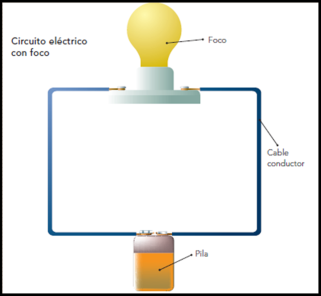 - Retirar uno de los cables que están conectados a la pila y observen lo que sucede. ¿Qué ocurrió con el foco?, ¿a qué crees que se deba esto?Ahora, realizarás otras actividades para comprobar cuáles materiales son conductores de electricidad:- Cortar uno de los cables por la mitad.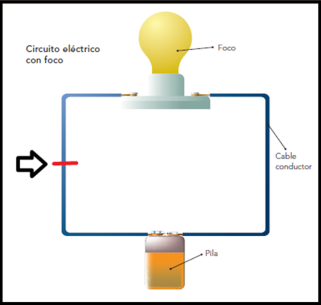 - Con ayuda de tus tijeras quitar 1 cm del plástico aislante en ambas orillas. Con cuidado tomar cada uno de los siguientes objetos y tocarlos con ambos cables.  El primer objeto a utilizar será la goma: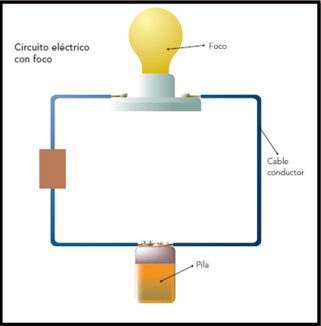 Preguntar: ¿Qué ocurrió con el foco?, ¿se encendió?Explicar: Si no lo hizo esto significa que la goma es un aislante, es decir, no permite el paso de la electricidad.Indicar que ahora tomen el clip y lo desarmen, deben tocarlo con ambos cables, ¿qué ocurrió? Esto sucede porque el material con  que el cable está fabricado si permite el paso de la electricidad, es decir, es conductor.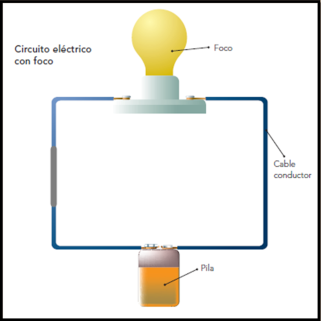 Comentar que ahora, deberán continuar con la lapicera de plástico, la lapicera de metal, el color y por último las tijeras (OJO: tocar solamente la parte metálica de las tijeras como se muestra en la imagen)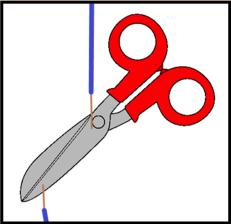 Preguntar: ¿Con cuáles objetos se encendió el foco?, ¿con cuales no?, ¿cuáles son aislantes?, ¿cuáles son conductores?Invitar a que compartan con el resto del grupo las observaciones realizadas durante el experimento.CIERRE Entregar ejercicios sobre el tema para que los resuelvan.Invitar a que comenten sus resultados.RECURSO.- Ejercicio.CRITERIO.- Identifican materiales conductores y aislantes. INICIO Preguntar: ¿Has escuchado la palabra conductor?, ¿a qué se refiere? DESARROLLOExplicar: En la electricidad un conductor es cualquier material que “transporta” o permite el paso de la electricidad. La electricidad es una forma de energía que se puede trasmitir de un punto a otro. Todos los cuerpos presentan esta característica, que es propia de las partículas que lo forman, pero algunos la trasmiten mejor que otros. Los cuerpos, según su capacidad de trasmisión de la corriente eléctrica, son clasificados en conductores y aislantes. Organizar equipos de cuatro o cinco personas e indicar que reúnan los siguientes materiales:- Un foco de 1.5 volts.                                                 - Un socket para el foco.- Una pila de 1.5 volts.                                                - 1/2 m de cable del número 16.- Tijeras.                                                                      - Cinta aislante.- Un clip.                                                                      - Goma.- Un color.                                                                    - Una lapicera de plástico.- Una lapicera de metal.Indicar: Con ellos realiza las siguientes actividades, asegúrate de tener cuidado al realizar las actividades.- Cortar el cable en dos partes iguales.- Usar las tijeras para quitar 1 cm del plástico aislante del cable en ambos extremos de cada parte. En las cuatro puntas quedarán expuestos los alambres conductores de electricidad.- Unir el extremo de uno de los cables a uno de los extremos de la pila y el otro al socket. Hacer lo mismo con el otro cable, como se observa en la figura.- Retirar uno de los cables que están conectados a la pila y observen lo que sucede. ¿Qué ocurrió con el foco?, ¿a qué crees que se deba esto?Ahora, realizarás otras actividades para comprobar cuáles materiales son conductores de electricidad:- Cortar uno de los cables por la mitad.- Con ayuda de tus tijeras quitar 1 cm del plástico aislante en ambas orillas. Con cuidado tomar cada uno de los siguientes objetos y tocarlos con ambos cables.  El primer objeto a utilizar será la goma:Preguntar: ¿Qué ocurrió con el foco?, ¿se encendió?Explicar: Si no lo hizo esto significa que la goma es un aislante, es decir, no permite el paso de la electricidad.Indicar que ahora tomen el clip y lo desarmen, deben tocarlo con ambos cables, ¿qué ocurrió? Esto sucede porque el material con  que el cable está fabricado si permite el paso de la electricidad, es decir, es conductor.Comentar que ahora, deberán continuar con la lapicera de plástico, la lapicera de metal, el color y por último las tijeras (OJO: tocar solamente la parte metálica de las tijeras como se muestra en la imagen)Preguntar: ¿Con cuáles objetos se encendió el foco?, ¿con cuales no?, ¿cuáles son aislantes?, ¿cuáles son conductores?Invitar a que compartan con el resto del grupo las observaciones realizadas durante el experimento.CIERRE Entregar ejercicios sobre el tema para que los resuelvan.Invitar a que comenten sus resultados.RECURSOS DIDÁCTICOSINICIO Preguntar: ¿Has escuchado la palabra conductor?, ¿a qué se refiere? DESARROLLOExplicar: En la electricidad un conductor es cualquier material que “transporta” o permite el paso de la electricidad. La electricidad es una forma de energía que se puede trasmitir de un punto a otro. Todos los cuerpos presentan esta característica, que es propia de las partículas que lo forman, pero algunos la trasmiten mejor que otros. Los cuerpos, según su capacidad de trasmisión de la corriente eléctrica, son clasificados en conductores y aislantes. Organizar equipos de cuatro o cinco personas e indicar que reúnan los siguientes materiales:- Un foco de 1.5 volts.                                                 - Un socket para el foco.- Una pila de 1.5 volts.                                                - 1/2 m de cable del número 16.- Tijeras.                                                                      - Cinta aislante.- Un clip.                                                                      - Goma.- Un color.                                                                    - Una lapicera de plástico.- Una lapicera de metal.Indicar: Con ellos realiza las siguientes actividades, asegúrate de tener cuidado al realizar las actividades.- Cortar el cable en dos partes iguales.- Usar las tijeras para quitar 1 cm del plástico aislante del cable en ambos extremos de cada parte. En las cuatro puntas quedarán expuestos los alambres conductores de electricidad.- Unir el extremo de uno de los cables a uno de los extremos de la pila y el otro al socket. Hacer lo mismo con el otro cable, como se observa en la figura.- Retirar uno de los cables que están conectados a la pila y observen lo que sucede. ¿Qué ocurrió con el foco?, ¿a qué crees que se deba esto?Ahora, realizarás otras actividades para comprobar cuáles materiales son conductores de electricidad:- Cortar uno de los cables por la mitad.- Con ayuda de tus tijeras quitar 1 cm del plástico aislante en ambas orillas. Con cuidado tomar cada uno de los siguientes objetos y tocarlos con ambos cables.  El primer objeto a utilizar será la goma:Preguntar: ¿Qué ocurrió con el foco?, ¿se encendió?Explicar: Si no lo hizo esto significa que la goma es un aislante, es decir, no permite el paso de la electricidad.Indicar que ahora tomen el clip y lo desarmen, deben tocarlo con ambos cables, ¿qué ocurrió? Esto sucede porque el material con  que el cable está fabricado si permite el paso de la electricidad, es decir, es conductor.Comentar que ahora, deberán continuar con la lapicera de plástico, la lapicera de metal, el color y por último las tijeras (OJO: tocar solamente la parte metálica de las tijeras como se muestra en la imagen)Preguntar: ¿Con cuáles objetos se encendió el foco?, ¿con cuales no?, ¿cuáles son aislantes?, ¿cuáles son conductores?Invitar a que compartan con el resto del grupo las observaciones realizadas durante el experimento.CIERRE Entregar ejercicios sobre el tema para que los resuelvan.Invitar a que comenten sus resultados.- Focos de 1.5 volts.                                                 - Sockets para los focos.- Pilas de 1.5 volts.                                                - Cable del número 16.- Tijeras.                                                                      - Cinta aislante.- Clips.                                                                      - Gomas.- Colores.                                                                    - Lapiceras de plástico.- Lapiceras de metal.- Ejercicios.PÁGINAS DEL LIBRO DEL ALUMNO.-  113 - 118Notas:______________________________________________________________________________________________________________________________________________________________________________________________________________________________________________________Notas:______________________________________________________________________________________________________________________________________________________________________________________________________________________________________________________APRENDIZAJES ESPERADOSCONTENIDOSTEMA DE LA SESIÓNIdentifica las transformaciones de la electricidad en la vida cotidiana.Aplicaciones del circuito eléctrico.El circuito eléctrico en la vida cotidiana.SECUENCIA DIDÁCTICAEVALUACIÓNINICIO Preguntar: ¿Qué es un circuito eléctrico?, ¿dónde lo puedes encontrar? DESARROLLOExplicar: Un ejemplo de circuito eléctrico es el alumbrado y suministro eléctrico de tu casa o de la calle. En la maquinaria de los automóviles también se utilizan circuitos eléctricos, en la mayoría de los aparatos que utilizas en tu casa, en fábricas con grandes maquinarias, etc.Indicar: En una hoja de maquina elabora un dibujo donde puedan apreciarse al menos diez objetos que utilicen el circuito eléctrico para su funcionamiento (Pueden dibujar el interior de una casa, donde se observe una televisión, un refrigerador, una plancha, etc.).CIERREInvitar a que intercambien sus dibujos y encuentren los objetos que sus compañeros dibujaron y que utilizan el circuito eléctrico para su funcionamiento.RECURSO.- Ejercicio.CRITERIO.- Reconocen las aplicaciones del circuito eléctrico en la vida cotidiana.INICIO Preguntar: ¿Qué es un circuito eléctrico?, ¿dónde lo puedes encontrar? DESARROLLOExplicar: Un ejemplo de circuito eléctrico es el alumbrado y suministro eléctrico de tu casa o de la calle. En la maquinaria de los automóviles también se utilizan circuitos eléctricos, en la mayoría de los aparatos que utilizas en tu casa, en fábricas con grandes maquinarias, etc.Indicar: En una hoja de maquina elabora un dibujo donde puedan apreciarse al menos diez objetos que utilicen el circuito eléctrico para su funcionamiento (Pueden dibujar el interior de una casa, donde se observe una televisión, un refrigerador, una plancha, etc.).CIERREInvitar a que intercambien sus dibujos y encuentren los objetos que sus compañeros dibujaron y que utilizan el circuito eléctrico para su funcionamiento.RECURSOS DIDÁCTICOSINICIO Preguntar: ¿Qué es un circuito eléctrico?, ¿dónde lo puedes encontrar? DESARROLLOExplicar: Un ejemplo de circuito eléctrico es el alumbrado y suministro eléctrico de tu casa o de la calle. En la maquinaria de los automóviles también se utilizan circuitos eléctricos, en la mayoría de los aparatos que utilizas en tu casa, en fábricas con grandes maquinarias, etc.Indicar: En una hoja de maquina elabora un dibujo donde puedan apreciarse al menos diez objetos que utilicen el circuito eléctrico para su funcionamiento (Pueden dibujar el interior de una casa, donde se observe una televisión, un refrigerador, una plancha, etc.).CIERREInvitar a que intercambien sus dibujos y encuentren los objetos que sus compañeros dibujaron y que utilizan el circuito eléctrico para su funcionamiento.Hojas de papel tamaño carta.Colores.  PÁGINAS DEL LIBRO DEL ALUMNO.- 113 - 118Notas:______________________________________________________________________________________________________________________________________________________________________________________________________________________________________________________Notas:______________________________________________________________________________________________________________________________________________________________________________________________________________________________________________________APRENDIZAJES ESPERADOSCONTENIDOSTEMA DE LA SESIÓNIdentifica las transformaciones de la electricidad en la vida cotidiana.Transformaciones de la electricidad en la vida cotidiana.Transformación de la electricidad.SECUENCIA DIDÁCTICAEVALUACIÓNINICIO Preguntar: ¿Todos los aparatos eléctricos cumplen con la misma función?, ¿el refrigerador de tu casa sirve para lo mismo que el ventilador o la plancha?, ¿para qué sirve cada uno de ellos? Invitarlos a que comenten sus respuestas con el resto del grupo.DESARROLLOExplicar: La energía eléctrica permite el funcionamiento de un gran sinnúmero de aparatos hoy en día. Sin embargo, estos aparatos transforman la energía eléctrica en otro tipo de energía, por ejemplo, al encender una lámpara, la energía eléctrica se transforma en energía luminosa y calorífica, cuando enciendes un ventilador, éste transforma la energía en movimiento, lo mismo sucede con la licuadora o la lavadora.Preguntar: ¿Qué otros ejemplos puedes observar en tu vida cotidiana?Entregar ejercicios en los que deberán dibujar aparatos que transformen la energía eléctrica en movimiento y en energía calorífica.CIERREInvitar a los alumnos a comparar con algún compañero los objetos dibujados.Preguntar: ¿Alguno coincide?, ¿cuál?, ¿tu compañero tiene aparatos diferentes a los tuyos?, ¿cuáles? Indicar: Completa tu tabla después de haberlas comparado.RECURSO.- Ejercicio.CRITERIO.- Identifican las transformaciones de la electricidad en la vida cotidiana. INICIO Preguntar: ¿Todos los aparatos eléctricos cumplen con la misma función?, ¿el refrigerador de tu casa sirve para lo mismo que el ventilador o la plancha?, ¿para qué sirve cada uno de ellos? Invitarlos a que comenten sus respuestas con el resto del grupo.DESARROLLOExplicar: La energía eléctrica permite el funcionamiento de un gran sinnúmero de aparatos hoy en día. Sin embargo, estos aparatos transforman la energía eléctrica en otro tipo de energía, por ejemplo, al encender una lámpara, la energía eléctrica se transforma en energía luminosa y calorífica, cuando enciendes un ventilador, éste transforma la energía en movimiento, lo mismo sucede con la licuadora o la lavadora.Preguntar: ¿Qué otros ejemplos puedes observar en tu vida cotidiana?Entregar ejercicios en los que deberán dibujar aparatos que transformen la energía eléctrica en movimiento y en energía calorífica.CIERREInvitar a los alumnos a comparar con algún compañero los objetos dibujados.Preguntar: ¿Alguno coincide?, ¿cuál?, ¿tu compañero tiene aparatos diferentes a los tuyos?, ¿cuáles? Indicar: Completa tu tabla después de haberlas comparado.RECURSOS DIDÁCTICOSINICIO Preguntar: ¿Todos los aparatos eléctricos cumplen con la misma función?, ¿el refrigerador de tu casa sirve para lo mismo que el ventilador o la plancha?, ¿para qué sirve cada uno de ellos? Invitarlos a que comenten sus respuestas con el resto del grupo.DESARROLLOExplicar: La energía eléctrica permite el funcionamiento de un gran sinnúmero de aparatos hoy en día. Sin embargo, estos aparatos transforman la energía eléctrica en otro tipo de energía, por ejemplo, al encender una lámpara, la energía eléctrica se transforma en energía luminosa y calorífica, cuando enciendes un ventilador, éste transforma la energía en movimiento, lo mismo sucede con la licuadora o la lavadora.Preguntar: ¿Qué otros ejemplos puedes observar en tu vida cotidiana?Entregar ejercicios en los que deberán dibujar aparatos que transformen la energía eléctrica en movimiento y en energía calorífica.CIERREInvitar a los alumnos a comparar con algún compañero los objetos dibujados.Preguntar: ¿Alguno coincide?, ¿cuál?, ¿tu compañero tiene aparatos diferentes a los tuyos?, ¿cuáles? Indicar: Completa tu tabla después de haberlas comparado.Ejercicios.PÁGINAS DEL LIBRO DEL ALUMNO.- 113 - 118Notas:______________________________________________________________________________________________________________________________________________________________________________________________________________________________________________________Notas:______________________________________________________________________________________________________________________________________________________________________________________________________________________________________________________Características económicas de los continentesCaracterísticas económicas de los continentesAprendizajes esperados:Contenidos:- Reconoce la distribución de los recursos minerales y energéticos, así como los principales espacios industriales en los continentes.- Relaciona redes carreteras, férreas, marítimas y aéreas con el comercio y el turismo de los continentes.- Distribución de los principales espacios industriales en los continentes.- Principales redes carreteras, férreas, marítimas y aéreas en los continentes.- Distribución de los principales puertos, aeropuertos, ciudades y lugares turísticos en los continentes.- Relaciones de las redes de transportes con el comercio y el turismo en los continentes.Eje temático:Competencias que se favorecen: Componentes económicos.Reflexión de las diferencias socioeconómicas.APRENDIZAJES ESPERADOSCONTENIDOSTEMA DE LA SESIÓNReconoce la distribución de los recursos minerales y energéticos, así como los principales espacios industriales en los continentes. Distribución de los principales espacios industriales en los continentes.Distribución de los espacios industriales en los continentes.SECUENCIA DIDÁCTICAEVALUACIÓNINICIOPreguntar: ¿Qué es un recurso energético?, ¿qué países son productores de carbón?, ¿qué recurso energético produce tu país?, ¿qué industrias tiene tu país? DESARROLLOExplicar: Las actividades secundarias incluyen los sectores económicos que crean productos terminados. En este sector generalmente se toma la producción proveniente de las actividades primarias y se manufacturan productos terminados. Estos productos son luego comercializados en el mercado interno o exportados a otros países. Por lo general las actividades secundarias son dividas en dos sectores: industria ligera e industria pesada. CIERRE Indicar: Contesta el cuestionario en tu cuaderno.1.- ¿A qué se le llama actividades secundarias? A las que toman la producción proveniente de las actividades primarias y se manufacturan productos terminados. 2.- Son los sectores en que por lo general son dividas las actividades secundarias. industria ligera e industria pesada.3.- ¿Cómo es por lo general la industria ligera? no requiere de grandes cantidades de materias primas ni de extensas áreas para la producción. 4.- ¿Cómo es el impacto ambiental de las industrias ligeras? tienen un menor impacto ambiental 5.- Algunos ejemplos de los productos de las actividades secundarias ligeras son: ropa, zapatos, electrodomésticos, mobiliario, productos de aseo y belleza, alimentos procesadoss.6.- ¿Cómo es la industria pesada? En este tipo de industria es intensivo el uso de capital y bajo el de trabajo también necesitan una mayor cantidad de materias primas, facilidades y áreas para la producción.7.- ¿Cómo es el impacto ambiental de las industrias pesadas? generan un alto nivel de contaminación.8.- Ejemplos de industria pesada: sectores como la metalurgia, la petrolera, la química y la extractiva.9.- Las tres principales regiones de actividad industrial del mundo son: Estados Unidos, China y Japón. 10.- Es un país con grandes empresas automotrices como Ferrari, Fiat, Lamborghini, Maserati. Italia.  Indicar: Consulta en el Atlas Universal la página 73Compara los países que tienen más industria pesada y ligera, y escríbelos en la libreta. Preguntar: Tu país, ¿qué tiene mayormente, industria ligera o industria pesada?Invitar a los alumnos a clasificar algunas imágenes según corresponda a industria pesada o ligera.RECURSO.- Cuestionario.CRITERIO.- Reconocen los principales espacios industriales. INICIOPreguntar: ¿Qué es un recurso energético?, ¿qué países son productores de carbón?, ¿qué recurso energético produce tu país?, ¿qué industrias tiene tu país? DESARROLLOExplicar: Las actividades secundarias incluyen los sectores económicos que crean productos terminados. En este sector generalmente se toma la producción proveniente de las actividades primarias y se manufacturan productos terminados. Estos productos son luego comercializados en el mercado interno o exportados a otros países. Por lo general las actividades secundarias son dividas en dos sectores: industria ligera e industria pesada. CIERRE Indicar: Contesta el cuestionario en tu cuaderno.1.- ¿A qué se le llama actividades secundarias? A las que toman la producción proveniente de las actividades primarias y se manufacturan productos terminados. 2.- Son los sectores en que por lo general son dividas las actividades secundarias. industria ligera e industria pesada.3.- ¿Cómo es por lo general la industria ligera? no requiere de grandes cantidades de materias primas ni de extensas áreas para la producción. 4.- ¿Cómo es el impacto ambiental de las industrias ligeras? tienen un menor impacto ambiental 5.- Algunos ejemplos de los productos de las actividades secundarias ligeras son: ropa, zapatos, electrodomésticos, mobiliario, productos de aseo y belleza, alimentos procesadoss.6.- ¿Cómo es la industria pesada? En este tipo de industria es intensivo el uso de capital y bajo el de trabajo también necesitan una mayor cantidad de materias primas, facilidades y áreas para la producción.7.- ¿Cómo es el impacto ambiental de las industrias pesadas? generan un alto nivel de contaminación.8.- Ejemplos de industria pesada: sectores como la metalurgia, la petrolera, la química y la extractiva.9.- Las tres principales regiones de actividad industrial del mundo son: Estados Unidos, China y Japón. 10.- Es un país con grandes empresas automotrices como Ferrari, Fiat, Lamborghini, Maserati. Italia.  Indicar: Consulta en el Atlas Universal la página 73Compara los países que tienen más industria pesada y ligera, y escríbelos en la libreta. Preguntar: Tu país, ¿qué tiene mayormente, industria ligera o industria pesada?Invitar a los alumnos a clasificar algunas imágenes según corresponda a industria pesada o ligera.RECURSOS DIDÁCTICOSINICIOPreguntar: ¿Qué es un recurso energético?, ¿qué países son productores de carbón?, ¿qué recurso energético produce tu país?, ¿qué industrias tiene tu país? DESARROLLOExplicar: Las actividades secundarias incluyen los sectores económicos que crean productos terminados. En este sector generalmente se toma la producción proveniente de las actividades primarias y se manufacturan productos terminados. Estos productos son luego comercializados en el mercado interno o exportados a otros países. Por lo general las actividades secundarias son dividas en dos sectores: industria ligera e industria pesada. CIERRE Indicar: Contesta el cuestionario en tu cuaderno.1.- ¿A qué se le llama actividades secundarias? A las que toman la producción proveniente de las actividades primarias y se manufacturan productos terminados. 2.- Son los sectores en que por lo general son dividas las actividades secundarias. industria ligera e industria pesada.3.- ¿Cómo es por lo general la industria ligera? no requiere de grandes cantidades de materias primas ni de extensas áreas para la producción. 4.- ¿Cómo es el impacto ambiental de las industrias ligeras? tienen un menor impacto ambiental 5.- Algunos ejemplos de los productos de las actividades secundarias ligeras son: ropa, zapatos, electrodomésticos, mobiliario, productos de aseo y belleza, alimentos procesadoss.6.- ¿Cómo es la industria pesada? En este tipo de industria es intensivo el uso de capital y bajo el de trabajo también necesitan una mayor cantidad de materias primas, facilidades y áreas para la producción.7.- ¿Cómo es el impacto ambiental de las industrias pesadas? generan un alto nivel de contaminación.8.- Ejemplos de industria pesada: sectores como la metalurgia, la petrolera, la química y la extractiva.9.- Las tres principales regiones de actividad industrial del mundo son: Estados Unidos, China y Japón. 10.- Es un país con grandes empresas automotrices como Ferrari, Fiat, Lamborghini, Maserati. Italia.  Indicar: Consulta en el Atlas Universal la página 73Compara los países que tienen más industria pesada y ligera, y escríbelos en la libreta. Preguntar: Tu país, ¿qué tiene mayormente, industria ligera o industria pesada?Invitar a los alumnos a clasificar algunas imágenes según corresponda a industria pesada o ligera.Atlas de Geografía Universal.Ejercicios.PÁGINAS DEL LIBRO DEL ALUMNO.- 127 - 136Notas:______________________________________________________________________________________________________________________________________________________________________________________________________________________________________________________Notas:______________________________________________________________________________________________________________________________________________________________________________________________________________________________________________________APRENDIZAJES ESPERADOSCONTENIDOSTEMA DE LA SESIÓN Relaciona redes carreteras, férreas, marítimas y aéreas con el comercio y el turismo de los continentes.- Principales redes carreteras, férreas, marítimas y aéreas en los continentes.- Relaciones de las redes de transportes con el comercio y el turismo en los continentes.Principales redes carreteras, férreas, marítimas y aéreas en los continentes.SECUENCIA DIDÁCTICAEVALUACIÓNINICIOPreguntar: ¿En cuántos sectores se divide las actividades secundarias?, ¿cómo es el impacto ambiental de las industrias pesadas?, ¿qué tipo de industrias tiene más tu país?, ¿qué relación existe entre transporte y comercio? DESARROLLOExplicar: Las actividades terciarias son las que se encargan de distribuir los bienes producidos por las actividades primarias y secundarlas, así como de prestar diversos servicios; entre ellas están: El comercio, servicios y Turismo. Una carretera o ruta es una vía de dominio y uso público, proyectada y construida fundamentalmente para la circulación de vehículos automóviles. La economía y la sociedad dependen fuertemente de unas carreteras eficientes. En la Unión Europea el 44% de todos los productos son movidos por camiones y el 85% de los viajeros se mueven en autobús o en coche.CIERRE Indicar: Rescata en tu libreta una lista con los países que tienen mayor número de kilómetros de carreteras: 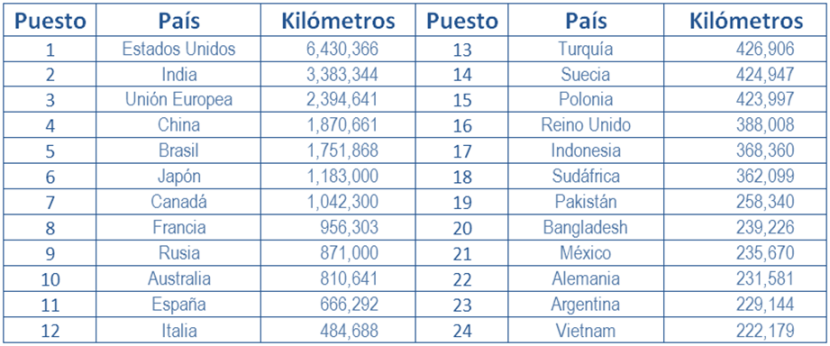 RECURSO.- Lista.CRITERIO.- Reconocen las principales redes carreteras. INICIOPreguntar: ¿En cuántos sectores se divide las actividades secundarias?, ¿cómo es el impacto ambiental de las industrias pesadas?, ¿qué tipo de industrias tiene más tu país?, ¿qué relación existe entre transporte y comercio? DESARROLLOExplicar: Las actividades terciarias son las que se encargan de distribuir los bienes producidos por las actividades primarias y secundarlas, así como de prestar diversos servicios; entre ellas están: El comercio, servicios y Turismo. Una carretera o ruta es una vía de dominio y uso público, proyectada y construida fundamentalmente para la circulación de vehículos automóviles. La economía y la sociedad dependen fuertemente de unas carreteras eficientes. En la Unión Europea el 44% de todos los productos son movidos por camiones y el 85% de los viajeros se mueven en autobús o en coche.CIERRE Indicar: Rescata en tu libreta una lista con los países que tienen mayor número de kilómetros de carreteras: RECURSOS DIDÁCTICOSINICIOPreguntar: ¿En cuántos sectores se divide las actividades secundarias?, ¿cómo es el impacto ambiental de las industrias pesadas?, ¿qué tipo de industrias tiene más tu país?, ¿qué relación existe entre transporte y comercio? DESARROLLOExplicar: Las actividades terciarias son las que se encargan de distribuir los bienes producidos por las actividades primarias y secundarlas, así como de prestar diversos servicios; entre ellas están: El comercio, servicios y Turismo. Una carretera o ruta es una vía de dominio y uso público, proyectada y construida fundamentalmente para la circulación de vehículos automóviles. La economía y la sociedad dependen fuertemente de unas carreteras eficientes. En la Unión Europea el 44% de todos los productos son movidos por camiones y el 85% de los viajeros se mueven en autobús o en coche.CIERRE Indicar: Rescata en tu libreta una lista con los países que tienen mayor número de kilómetros de carreteras: PÁGINAS DEL LIBRO DEL ALUMNO.- 127 - 136Notas:______________________________________________________________________________________________________________________________________________________________________________________________________________________________________________________Notas:______________________________________________________________________________________________________________________________________________________________________________________________________________________________________________________De los caudillos a las instituciones (1920-1982)De los caudillos a las instituciones (1920-1982)Aprendizajes esperados:Contenidos:- Identifica causas de la expropiación petrolera y el reparto agrario durante el cardenismo.- Describe la participación de México en la Segunda Guerra Mundial, el proceso de industrialización y sus consecuencias sociales.Temas para comprender el periodo¿Qué elementos favorecieron o limitaron el desarrollo de México después de la Revolución?- El impulso a la economía: La expropiación petrolera y el reparto agrario durante el cardenismo. México en el contexto de la Segunda Guerra Mundial. El crecimiento de la industria y los problemas del campo. Las demandas de obreros, campesinos y clase media.Competencias que se favorecen: Competencias que se favorecen: - Comprensión del tiempo y del espacio históricos.            - Manejo de información histórica.         - Formación de una  conciencia histórica para la convivencia.- Comprensión del tiempo y del espacio históricos.            - Manejo de información histórica.         - Formación de una  conciencia histórica para la convivencia.APRENDIZAJES ESPERADOSCONTENIDOSTEMA DE LA SESIÓNIdentifica causas de la expropiación petrolera y el reparto agrario durante el cardenismo.El impulso a la economía: La expropiación petrolera y el reparto agrario durante el cardenismo. México en el contexto de la Segunda Guerra Mundial. El crecimiento de la industria y los problemas del campo. Las demandas de obreros, campesinos y clase media.La expropiación petrolera.SECUENCIA DIDÁCTICAEVALUACIÓNINICIO Preguntar: ¿Cómo se dio la expropiación petrolera en México?, ¿en manos de quién estaba la facultad de explotar los recursos petroleros de México?, ¿qué consecuencias hubo con la expropiación del petróleo mexicano?DESARROLLOExplicar: A las 8 de la noche del 18 de marzo de 1938, el presidente Lázaro Cárdenas se reunió con su gabinete y anunció que había decidido nacionalizar las empresas petroleras. Dos horas más tarde, se escuchaba en la radio del país el anuncio dado por el presidente. Decía que las compañías petroleras serían nacionalizadas por haberse negado a cumplir con las leyes nacionales.Indicar: Copia y completa la información en el cuaderno.- A las 8 de la noche del 18 de marzo de 1938, el presidente Lázaro Cárdenas anunció que había decidido nacionalizar las empresas petroleras. - Las compañías petroleras serían nacionalizadas por haberse negado a cumplir con las leyes nacionales.- Hubo dos grandes marchas en la ciudad de México que manifestaban el respaldo de los mexicanos: la del 23 de marzo, de la cual se dice que contó con la asistencia de casi cien mil personas, y la del 12 de abril, que se llevó a cabo en el Palacio de Bellas Artes y que tuvo como peculiaridad que mujeres de todos los sectores sociales cooperaran para pagar la deuda que se tenía con las compañías.- El 7 de junio de 1938 se creó Petróleos Mexicanos o PEMEX para ser la única compañía que pudiera explotar y administrar los yacimientos de petróleo encontrados en el territorio mexicano. - PEMEX ocupó algunas de las instalaciones de las compañías expropiadas.CIERREEntregar ejercicios sobre el tema para que los resuelvan.RECURSO.- Ejercicio.CRITERIO.- Identifican las causas de la expropiación petrolera.INICIO Preguntar: ¿Cómo se dio la expropiación petrolera en México?, ¿en manos de quién estaba la facultad de explotar los recursos petroleros de México?, ¿qué consecuencias hubo con la expropiación del petróleo mexicano?DESARROLLOExplicar: A las 8 de la noche del 18 de marzo de 1938, el presidente Lázaro Cárdenas se reunió con su gabinete y anunció que había decidido nacionalizar las empresas petroleras. Dos horas más tarde, se escuchaba en la radio del país el anuncio dado por el presidente. Decía que las compañías petroleras serían nacionalizadas por haberse negado a cumplir con las leyes nacionales.Indicar: Copia y completa la información en el cuaderno.- A las 8 de la noche del 18 de marzo de 1938, el presidente Lázaro Cárdenas anunció que había decidido nacionalizar las empresas petroleras. - Las compañías petroleras serían nacionalizadas por haberse negado a cumplir con las leyes nacionales.- Hubo dos grandes marchas en la ciudad de México que manifestaban el respaldo de los mexicanos: la del 23 de marzo, de la cual se dice que contó con la asistencia de casi cien mil personas, y la del 12 de abril, que se llevó a cabo en el Palacio de Bellas Artes y que tuvo como peculiaridad que mujeres de todos los sectores sociales cooperaran para pagar la deuda que se tenía con las compañías.- El 7 de junio de 1938 se creó Petróleos Mexicanos o PEMEX para ser la única compañía que pudiera explotar y administrar los yacimientos de petróleo encontrados en el territorio mexicano. - PEMEX ocupó algunas de las instalaciones de las compañías expropiadas.CIERREEntregar ejercicios sobre el tema para que los resuelvan.RECURSOS DIDÁCTICOSINICIO Preguntar: ¿Cómo se dio la expropiación petrolera en México?, ¿en manos de quién estaba la facultad de explotar los recursos petroleros de México?, ¿qué consecuencias hubo con la expropiación del petróleo mexicano?DESARROLLOExplicar: A las 8 de la noche del 18 de marzo de 1938, el presidente Lázaro Cárdenas se reunió con su gabinete y anunció que había decidido nacionalizar las empresas petroleras. Dos horas más tarde, se escuchaba en la radio del país el anuncio dado por el presidente. Decía que las compañías petroleras serían nacionalizadas por haberse negado a cumplir con las leyes nacionales.Indicar: Copia y completa la información en el cuaderno.- A las 8 de la noche del 18 de marzo de 1938, el presidente Lázaro Cárdenas anunció que había decidido nacionalizar las empresas petroleras. - Las compañías petroleras serían nacionalizadas por haberse negado a cumplir con las leyes nacionales.- Hubo dos grandes marchas en la ciudad de México que manifestaban el respaldo de los mexicanos: la del 23 de marzo, de la cual se dice que contó con la asistencia de casi cien mil personas, y la del 12 de abril, que se llevó a cabo en el Palacio de Bellas Artes y que tuvo como peculiaridad que mujeres de todos los sectores sociales cooperaran para pagar la deuda que se tenía con las compañías.- El 7 de junio de 1938 se creó Petróleos Mexicanos o PEMEX para ser la única compañía que pudiera explotar y administrar los yacimientos de petróleo encontrados en el territorio mexicano. - PEMEX ocupó algunas de las instalaciones de las compañías expropiadas.CIERREEntregar ejercicios sobre el tema para que los resuelvan.Ejercicios.PÁGINAS DEL LIBRO DEL ALUMNO.-   128-129Notas:______________________________________________________________________________________________________________________________________________________________________________________________________________________________________________________Notas:______________________________________________________________________________________________________________________________________________________________________________________________________________________________________________________APRENDIZAJES ESPERADOSCONTENIDOSTEMA DE LA SESIÓNDescribe la participación de México en la Segunda Guerra Mundial, el proceso de industrialización y sus consecuencias sociales.El impulso a la economía: La expropiación petrolera y el reparto agrario durante el cardenismo. México en el contexto de la Segunda Guerra Mundial. El crecimiento de la industria y los problemas del campo. Las demandas de obreros, campesinos y clase media.México y la segunda guerra mundial.SECUENCIA DIDÁCTICAEVALUACIÓNINICIO Preguntar: ¿Cuál fue el motivo de la segunda guerra mundial?, ¿cómo participó México en la segunda guerra mundial?, ¿por qué decidió México participar en la segunda guerra mundial?DESARROLLOExplicar: Tras el ataque de Japón contra los Estados Unidos el 7 de diciembre de 1941, el gobierno mexicano, cumpliendo los compromisos contraídos en las Conferencias Internacionales, rompió sus relaciones diplomáticas y consulares con el Japón, Italia y Alemania y las reanudó con Inglaterra, rotas desde la Expropiación Petrolera del 18 de marzo de 1938. En mayo de 1942, Alemania torpedeó dos navíos petroleros mexicanos (el Potrero del Llano y el Faja de Oro) con este hecho se dio inicio a la única participación de México en la guerras mundiales. De fines de junio a principios de septiembre los submarinos alemanes hundirían 4 barcos más: Tuxpan, Las Choapas, Barco Oaxaca y Amatlán. Bajo la bandera mexicana un escuadrón aéreo profesional, integrado por alrededor de 300 hombres: el Escuadrón 201, de la Fuerza Aérea Expedicionaria Mexicana, operó durante la Batalla de Luzon en la etapa final del conflicto, realizando 59 misiones de combate encuadrado en la Fuerza Aérea estadounidense.Indicar: Copia la información el cuaderno.México en la II Guerra Mundial El siglo XX se distingue por ser un momento en que las relaciones de México con otras naciones se vuelven más intensas que en épocas anteriores. Los efectos de los vaivenes mundiales se dejaron sentir con mayor fuerza en nuestro país. Por ejemplo, la crisis en Europa provocada por la Segunda Guerra Mundial (1939-1945), tuvo distintos efectos en México:- Activó la industria nacional, que tenía años sin crecimiento.- Provocó una oleada fuerte de migrantes en México para trabajar sus campos (un acuerdo establecido por los países de Estados Unidos y nuestra República).- Puso a la nación en guerra ya que México también intervino militarmente en este conflicto.En un hecho como una guerra, es posible apreciar con claridad como éste tiene efectos políticos, económicos y sociales.CIERREEntregar ejercicios sobre el tema para que los resuelvan.RECURSO.- Ejercicio.CRITERIO.- Reconocen la participación de México en la Segunda Guerra Mundial.INICIO Preguntar: ¿Cuál fue el motivo de la segunda guerra mundial?, ¿cómo participó México en la segunda guerra mundial?, ¿por qué decidió México participar en la segunda guerra mundial?DESARROLLOExplicar: Tras el ataque de Japón contra los Estados Unidos el 7 de diciembre de 1941, el gobierno mexicano, cumpliendo los compromisos contraídos en las Conferencias Internacionales, rompió sus relaciones diplomáticas y consulares con el Japón, Italia y Alemania y las reanudó con Inglaterra, rotas desde la Expropiación Petrolera del 18 de marzo de 1938. En mayo de 1942, Alemania torpedeó dos navíos petroleros mexicanos (el Potrero del Llano y el Faja de Oro) con este hecho se dio inicio a la única participación de México en la guerras mundiales. De fines de junio a principios de septiembre los submarinos alemanes hundirían 4 barcos más: Tuxpan, Las Choapas, Barco Oaxaca y Amatlán. Bajo la bandera mexicana un escuadrón aéreo profesional, integrado por alrededor de 300 hombres: el Escuadrón 201, de la Fuerza Aérea Expedicionaria Mexicana, operó durante la Batalla de Luzon en la etapa final del conflicto, realizando 59 misiones de combate encuadrado en la Fuerza Aérea estadounidense.Indicar: Copia la información el cuaderno.México en la II Guerra Mundial El siglo XX se distingue por ser un momento en que las relaciones de México con otras naciones se vuelven más intensas que en épocas anteriores. Los efectos de los vaivenes mundiales se dejaron sentir con mayor fuerza en nuestro país. Por ejemplo, la crisis en Europa provocada por la Segunda Guerra Mundial (1939-1945), tuvo distintos efectos en México:- Activó la industria nacional, que tenía años sin crecimiento.- Provocó una oleada fuerte de migrantes en México para trabajar sus campos (un acuerdo establecido por los países de Estados Unidos y nuestra República).- Puso a la nación en guerra ya que México también intervino militarmente en este conflicto.En un hecho como una guerra, es posible apreciar con claridad como éste tiene efectos políticos, económicos y sociales.CIERREEntregar ejercicios sobre el tema para que los resuelvan.RECURSOS DIDÁCTICOSINICIO Preguntar: ¿Cuál fue el motivo de la segunda guerra mundial?, ¿cómo participó México en la segunda guerra mundial?, ¿por qué decidió México participar en la segunda guerra mundial?DESARROLLOExplicar: Tras el ataque de Japón contra los Estados Unidos el 7 de diciembre de 1941, el gobierno mexicano, cumpliendo los compromisos contraídos en las Conferencias Internacionales, rompió sus relaciones diplomáticas y consulares con el Japón, Italia y Alemania y las reanudó con Inglaterra, rotas desde la Expropiación Petrolera del 18 de marzo de 1938. En mayo de 1942, Alemania torpedeó dos navíos petroleros mexicanos (el Potrero del Llano y el Faja de Oro) con este hecho se dio inicio a la única participación de México en la guerras mundiales. De fines de junio a principios de septiembre los submarinos alemanes hundirían 4 barcos más: Tuxpan, Las Choapas, Barco Oaxaca y Amatlán. Bajo la bandera mexicana un escuadrón aéreo profesional, integrado por alrededor de 300 hombres: el Escuadrón 201, de la Fuerza Aérea Expedicionaria Mexicana, operó durante la Batalla de Luzon en la etapa final del conflicto, realizando 59 misiones de combate encuadrado en la Fuerza Aérea estadounidense.Indicar: Copia la información el cuaderno.México en la II Guerra Mundial El siglo XX se distingue por ser un momento en que las relaciones de México con otras naciones se vuelven más intensas que en épocas anteriores. Los efectos de los vaivenes mundiales se dejaron sentir con mayor fuerza en nuestro país. Por ejemplo, la crisis en Europa provocada por la Segunda Guerra Mundial (1939-1945), tuvo distintos efectos en México:- Activó la industria nacional, que tenía años sin crecimiento.- Provocó una oleada fuerte de migrantes en México para trabajar sus campos (un acuerdo establecido por los países de Estados Unidos y nuestra República).- Puso a la nación en guerra ya que México también intervino militarmente en este conflicto.En un hecho como una guerra, es posible apreciar con claridad como éste tiene efectos políticos, económicos y sociales.CIERREEntregar ejercicios sobre el tema para que los resuelvan.Ejercicios.PÁGINAS DEL LIBRO DEL ALUMNO.-   130-131Notas:______________________________________________________________________________________________________________________________________________________________________________________________________________________________________________________Notas:______________________________________________________________________________________________________________________________________________________________________________________________________________________________________________________Vida y gobierno democráticosVida y gobierno democráticosVida y gobierno democráticosAprendizajes esperados:Ámbito:Contenidos:- Compara distintas formas de gobierno y reconoce en la democracia una opción que posibilita la participación ciudadana y una mejor convivencia.AulaLa responsabilidad de gobernar: una tarea para todosQué distingue al gobierno democrático de otras formas de gobierno. Por qué la autoridad debe tener como marco de su actuación el respeto a las leyes y a la dignidad de las personas. Cómo se integra el gobierno en el municipio, la entidad y el país. Qué posibilidades de relacionarse con sus gobernantes tienen quienes viven en una sociedad democrática. Por qué la participación ciudadana es importante para la gobernabilidad democrática.Competencias que se favorecen: Competencias que se favorecen: Competencias que se favorecen: - Apego a la legalidad y sentido de justicia.                                                       - Comprensión y aprecio por la democracia.- Apego a la legalidad y sentido de justicia.                                                       - Comprensión y aprecio por la democracia.- Apego a la legalidad y sentido de justicia.                                                       - Comprensión y aprecio por la democracia.APRENDIZAJES ESPERADOSCONTENIDOSTEMA DE LA SESIÓNCompara distintas formas de gobierno y reconoce en la democracia una opción que posibilita la participación ciudadana y una mejor convivencia.Qué distingue al gobierno democrático de otras formas de gobierno. Por qué la autoridad debe tener como marco de su actuación el respeto a las leyes y a la dignidad de las personas. Cómo se integra el gobierno en el municipio, la entidad y el país. Qué posibilidades de relacionarse con sus gobernantes tienen quienes viven en una sociedad democrática. Por qué la participación ciudadana es importante para la gobernabilidad democrática.Democracia en el gobierno mexicano.SECUENCIA DIDÁCTICAEVALUACIÓNINICIO Preguntar: ¿Qué distingue al gobierno democrático de otras formas de gobierno?, ¿por qué la participación ciudadana es importante para la gobernabilidad democrática?DESARROLLOExplicar que la democracia es un sistema de gobierno en el que todos los ciudadanos pueden participar votando, en las decisiones públicas mediante sus representantes políticos. La democracia es el gobierno del pueblo. La democracia es una ventaja para vivir en una república y bajo un régimen democrático donde se escuchan las voces de todos y, en función de la ley manda la mayoría.Indicar que hagan un resumen de la información que se presentó en el cuaderno.CIERREOrganizar equipos de tres o cuatro integrantes para que respondan las siguientes preguntas:¿Cuál es el papel de los ciudadanos?¿De qué manera pueden participar los ciudadanos, además de votar en las elecciones?¿Por qué se dice que las autoridades que se eligen mediante elecciones representan a los ciudadanos?Pedir que busquen en revistas o periódicos una noticia acerca de las acciones de gobierno del Presidente de la República, el gobierno de la entidad, o del presidente municipal.Invitar a que comenten de manera grupal las noticias que seleccionaron.Solicitar que redacten un texto breve donde expliquen cómo esas acciones expresan o no la voluntad de los ciudadanos.RECURSO.- Noticia y redacción.CRITERIO.- Reconocen que la democracia es una opción que ayuda a la ciudadanía a participar para una mejor convivencia.INICIO Preguntar: ¿Qué distingue al gobierno democrático de otras formas de gobierno?, ¿por qué la participación ciudadana es importante para la gobernabilidad democrática?DESARROLLOExplicar que la democracia es un sistema de gobierno en el que todos los ciudadanos pueden participar votando, en las decisiones públicas mediante sus representantes políticos. La democracia es el gobierno del pueblo. La democracia es una ventaja para vivir en una república y bajo un régimen democrático donde se escuchan las voces de todos y, en función de la ley manda la mayoría.Indicar que hagan un resumen de la información que se presentó en el cuaderno.CIERREOrganizar equipos de tres o cuatro integrantes para que respondan las siguientes preguntas:¿Cuál es el papel de los ciudadanos?¿De qué manera pueden participar los ciudadanos, además de votar en las elecciones?¿Por qué se dice que las autoridades que se eligen mediante elecciones representan a los ciudadanos?Pedir que busquen en revistas o periódicos una noticia acerca de las acciones de gobierno del Presidente de la República, el gobierno de la entidad, o del presidente municipal.Invitar a que comenten de manera grupal las noticias que seleccionaron.Solicitar que redacten un texto breve donde expliquen cómo esas acciones expresan o no la voluntad de los ciudadanos.RECURSOS DIDÁCTICOSINICIO Preguntar: ¿Qué distingue al gobierno democrático de otras formas de gobierno?, ¿por qué la participación ciudadana es importante para la gobernabilidad democrática?DESARROLLOExplicar que la democracia es un sistema de gobierno en el que todos los ciudadanos pueden participar votando, en las decisiones públicas mediante sus representantes políticos. La democracia es el gobierno del pueblo. La democracia es una ventaja para vivir en una república y bajo un régimen democrático donde se escuchan las voces de todos y, en función de la ley manda la mayoría.Indicar que hagan un resumen de la información que se presentó en el cuaderno.CIERREOrganizar equipos de tres o cuatro integrantes para que respondan las siguientes preguntas:¿Cuál es el papel de los ciudadanos?¿De qué manera pueden participar los ciudadanos, además de votar en las elecciones?¿Por qué se dice que las autoridades que se eligen mediante elecciones representan a los ciudadanos?Pedir que busquen en revistas o periódicos una noticia acerca de las acciones de gobierno del Presidente de la República, el gobierno de la entidad, o del presidente municipal.Invitar a que comenten de manera grupal las noticias que seleccionaron.Solicitar que redacten un texto breve donde expliquen cómo esas acciones expresan o no la voluntad de los ciudadanos.Periódicos.Revistas.PÁGINAS DEL LIBRO DEL ALUMNO.- 144-153Notas:______________________________________________________________________________________________________________________________________________________________________________________________________________________________________________________Notas:______________________________________________________________________________________________________________________________________________________________________________________________________________________________________________________Aprendizajes esperados:Competencias que se favorecen:Lenguaje artístico:Distingue las características de los diferentes géneros dancísticos.- Artística y cultural.- Expresión corporal y danza.EjeEjeEjeApreciaciónExpresiónContextualizaciónIdentificación de la diversidad de lenguajes dancísticos (danza tradicional o autóctona, folclórica, danza clásica o ballet, danza moderna y contemporánea) que se aplican en la danza escénica.Interpretación libre de un género dancístico utilizando elementos coreográficos.Reflexión sobre diferentes géneros dancísticos de comunidad.APRENDIZAJES ESPERADOSCONTENIDOSTEMA DE LA SESIÓNDistingue las características de los diferentes géneros dancísticos.- Interpretación libre de un género dancístico utilizando elementos coreográficos. - Reflexión sobre diferentes géneros dancísticos de comunidad. Géneros dancísticos.SECUENCIA DIDÁCTICAEVALUACIÓNINICIO Preguntar: ¿Qué género dancístico te gusta?, ¿por qué?DESARROLLOOrganizar equipos de cuatro o cinco personas para que seleccionen un género dancístico.Indicar: Busquen una canción del género que seleccionaron para realizar una secuencia dancística.Brindar un espacio para que ensayen la secuencia dancística. CIERRESolicitar que despejen el centro del salón y que cada equipo represente su secuencia dancística.Preguntar: ¿Cómo fue tu experiencia al realizar la secuencia dancística?, ¿fue fácil?, ¿por qué?RECURSO.- Secuencia dancística.CRITERIO.- Utilizan coreografías para interpretar un género dancístico.INICIO Preguntar: ¿Qué género dancístico te gusta?, ¿por qué?DESARROLLOOrganizar equipos de cuatro o cinco personas para que seleccionen un género dancístico.Indicar: Busquen una canción del género que seleccionaron para realizar una secuencia dancística.Brindar un espacio para que ensayen la secuencia dancística. CIERRESolicitar que despejen el centro del salón y que cada equipo represente su secuencia dancística.Preguntar: ¿Cómo fue tu experiencia al realizar la secuencia dancística?, ¿fue fácil?, ¿por qué?RECURSOS DIDÁCTICOSINICIO Preguntar: ¿Qué género dancístico te gusta?, ¿por qué?DESARROLLOOrganizar equipos de cuatro o cinco personas para que seleccionen un género dancístico.Indicar: Busquen una canción del género que seleccionaron para realizar una secuencia dancística.Brindar un espacio para que ensayen la secuencia dancística. CIERRESolicitar que despejen el centro del salón y que cada equipo represente su secuencia dancística.Preguntar: ¿Cómo fue tu experiencia al realizar la secuencia dancística?, ¿fue fácil?, ¿por qué?PÁGINAS DEL LIBRO DEL ALUMNO.-  Notas:______________________________________________________________________________________________________________________________________________________________________________________________________________________________________________________Notas:______________________________________________________________________________________________________________________________________________________________________________________________________________________________________________________